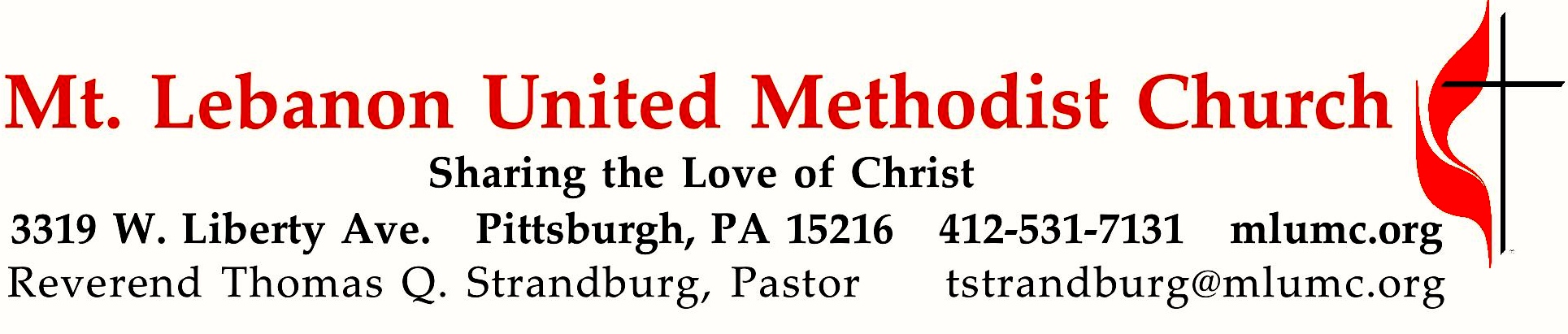 November 12, 2017								     8:30 & 10:45ALL IN: God’s Call to Live Generously Through WitnessOur choir will pose the fundamental question for us today: “Who’ll be a witness for my Lord?” If we learn from the example of Jesus and follow him, we all will be witnesses for Our Lord! Are you prepared to support the church through your witness?				WE GATHER IN GOD’S NAME …Gathering Music 	Hymn 453  		More love to thee, O Christ  (stanzas 1 and 2)	More love to thee	Worship & Song 3130	Come, Emmanuel (stanzas 1 and 2)		Come EmmanuelGreeting		Leader:  	O magnify the Lord with me,People:   	and let us exalt God’s name together!			Psalm 34:3AnnouncementsVeterans’ Day Observance 10:45	Boy Scout Honor Guard Procession and Pledge of Allegiance	Recognition of VeteransChoral Introit 10:45							      Richard C. Baker	O come let us sing unto the Lord; let us make a joyful noise unto the rock of our salvation.Call to Worship Leader:  	Come to Christ, that living stone, rejected by the world, but in God’s sight chosen and precious.People:   	We have responded to Christ’s call, and seek to be built into a spiritual house, a living reminder of God’s presence on earth.Leader:	Once we were no people, but now we are God’s people, called out of darkness into God’s marvelous light.  Therefore we sing with the Church in all ages:People:	Blessed be your name, O God, our redeemer.  By your mercy we have been born anew to a living hope through the resurrection of Jesus Christ from the dead.                                                            Ruth Duck, Book of Worship		… TO GIVE PRAISE TO GOD …Hymn 75	All people that on earth do dwell (standing)				Old 100thOpening Prayer (in unison, standing)	Wondrous God, our hearts are full of praise for all of the glorious things you have given to us. When we look upon your creation, we realize that it reflects your glory. When we experience the gift of a parent’s love, we are reminded of your tender love for us. When we worship in the great congregation of all who name you as Lord, we are blessed to be counted among your children. Hear our prayer of joy and thanksgiving this day, and sustain in us grateful hearts, that we might praise you eternally. Through Christ, our Lord. Amen.Silent PrayerWorship & Song 3129 									        Aihu	God of all living, God of all loving, God of the seedling, the snow, and the sun,	teach us, deflect us, Christ, reconnect us, using us gently and making us one.… TO CELEBRATE THE FAMILY OF FAITH …The Sign of Peace  Please pass the peace to your neighbors as a sign of reconciliation and love.	Leader:	The peace of Christ be with you.
	People:	And also with you.Gathering Song				    James Ritchie	This, this is where children belong, 	welcomed as part of the worshiping throng.	Water, God’s Word, bread and cup, prayer and song: 	This is where children belong.						                WORDS AND MUSIC: James Ritchie    ©1999 Abingdon PressMessage for Young Disciples 					         Rev. Thomas Q. StrandburgAll children are invited. Please sing as children come forward. After the children’s message at the 10:45 service, children ages 3 - 3rd grade may attend Kids Praise in the Welcome Center. Children will be escorted to and from Kids Praise by teachers. They will return to the Sanctuary near the end of the service.Anthem 10:45									       Bob Burroughs	Think about the things that are good. Think about the things that are worthy of praise.	Think about the things that are true and beautiful, 		and think about the things that are right 	and pure.Do what you learned from God Almighty. Do what God has told you to do. 	Do what you have learned from the Lord in his word. Do what Jesus would do. 	And the God who gives you peace will be with you.… TO HEAR GOD’S WORD PROCLAIMED …Scripture Reading							         8:30 Kathy Tremblay									               10:45 Sara KnabbA Lesson from the New Testament	Romans 10:12-17		Faith comes by hearing		Anthem 10:45		You are my all in all			Dennis Jernigan, arr. Wm. S. Moon	You are my strength when I am weak. You are the treasure that I seek. You are my all in all. 	Seeking you as a precious jewel, Lord, to give up I’d be a fool. You are my all in all.	Refrain: Jesus, Lamb of God, worthy is your name. 	Taking my sin, my cross, my shame, rising again I bless your name, you are my all in all. 	When I fall down you pick me up. When I am dry you fill my cup. You are my all in all.Pastoral PrayerThe Lord’s Prayer 	Our Father, who art in heaven, hallowed be thy name. Thy kingdom come, thy will be 	done, on earth as it is in heaven. Give us this day our daily bread. And forgive us our 	trespasses, as we forgive those who trespass against us. And lead us not into temptation, 	but deliver us from evil. For thine is the kingdom, and the power, and the glory forever.  	Amen.Celtic Alleluia			Alleluia (sing 4 times, standing)		      O’Carroll and WalkerScripture Reading	A Lesson from the Gospels (standing)	John 1:35-51  	Jesus calls his disciples	ResponseLeader:	The Word of the Lord.People:	Thanks be to God.… TO OFFER OUR GIFTS AND TO DEDICATE OUR LIVES …Demonstration of Online Giving					     8:30 Virginia Katinsky										    10:45 Nate JaraOffertory 8:30 Offertory Anthem 10:45  	Witness	Spiritual, arr. by Halloran and Bolks Who’ll be a witness for my Lord?There was a man of the Pharisees, his name was Nicodemus and he didn’t believe. The same came to Christ by night, wanted to be taught out of human sight. Nicodemus was a man who desired to know how a man can be born when he’s old. Christ told Nicodemus as a friend, “Man, you must be born again. Marvel not, man, if you want to be wise; repent, believe and be baptized.” 	Then you’ll be a witness for my Lord, soul is a witness for my Lord.You read about Samson, from his birth he was the strongest man that ever lived on earth. Way back yonder in ancient times he killed ten thousand of the Philistines. Then old Samson went a-wand’rin’ about, Samson’s strength was never found out ‘til his wife sat upon his knee, she said,”Tell me where your strength lies, if you please!” Well, old Samson’s wife, she talk so fair, Samson said, “Cut off-a my hair! Shave my head just as clean as your hand and my strength will ‘come like a natural man.” 	Samson was a witness for my Lord. There’s another witness for my Lord!Doxology Hymn 97 (standing)						Tune: #688 Ar hyd y nos	For the fruits of this creation, thanks be to God;	for good gifts to every nation, thanks be to God;	for the plowing, sowing, reaping, silent growth while we are sleeping, 	future needs in earth’s safe-keeping, thanks be to God.Prayer of DedicationSermon			“The Multiplication Effect”	          Rev. Thomas Q. Strandburg… TO GO REJOICING IN GOD’S NAME!Hymn 430			O Master, let me walk with thee  (standing)		MarytonBenedictionOnline GivingIn addition to our direct debit giving option that allows you to make contributions directly from your bank account, Mount Lebanon UMC is happy to also provide online giving. This option allows you to give without the need of writing checks or worrying about cash donations. You can make a donation using your mobile device by texting “MLUMC” to phone number 73256 or use our online donation website.* Our online donation website allows you to make one-time donations, designate your gift for a particular cause and also set up automatic contributions with an account. To make a donation using our website, visit www.mlumc.org/giving on your home computer or mobile device where you’ll find more information and a link to get started!* Standard text messaging rates may apply.Questions about service to others? Email ministries@mlumc.orgAs you pray and reflect on how God has called you to serve others, you may have questions or need more information about the ministries of Mt. Lebanon United Methodist Church. Email your questions and concerns to ministries@mlumc.org. Your queries will be answered or forwarded to a contact ministry person. All IN:  God’s Call to Live GenerouslyThe leadership of our church is calling upon the entire congregation to enter a three-week season of prayer and personal devotion, beginning on Sunday, October 29th, 2017. The purpose of this season will be to seek the will of God concerning the manner in which we support our church through our prayers, our presence, our gifts, our service, and our witness. You are invited to participate, and a devotional guide is available to assist you. A limited number of print copies are available from the literature tables in the Narthex. The devotional is also available online, at www.mlumc.org.Podcasts of Sunday Sermons    Would you like to share this morning’s sermon with a friend or did you miss a Sunday? Catch up on the messages from MLUMC with a podcast of Pastor Tom’s and others’ Sunday sermons. A month’s sermons are at http://mlumc.buzzsprout.com or navigate to the site from the link on our webpage, www.mlumc.org. Sermons older than a month will be posted to iTunes. Full recordings of the service are available upon request.Honor or remember a loved one with a flower donation. To donate an arrangement for the worship service, contact Sharon Slater, 412-343-1137Today’s ServicesThe chancel flowers are given by Chuck and Edee Hutchinson in loving memory of F. Robert, Eleanor and Richard L. Hutchinson, Mr. and Mrs. George Miller and Kathryn.The flowers on the altar are given in by Margie Ehni in loving memory of her husband, James K. Ehni. Jim served over 30 years in the Air Force.Special music at 10:45 is provided by the Chancel Choir with pianist Mary Paine and the Youth Choir.Greeters 8:30   Fran Travis and Cynthia Jelic		10:45  Marjorie Ehni and Leslie TroyAcolyte   Lydia SlaterWorship options for children  We encourage children to participate in the Children’s Sermon at both services, and in Kids Praise during the 10:45 service. Nursery services are offered in Room 204 of the Education Building. Ask ushers or greeters and follow signs for direction.Today’s ScripturesRomans 10:12-1712For there is no distinction between Jew and Greek; the same Lord is Lord of all and is generous to all who call on him. 13For, “Everyone who calls on the name of the Lord shall be saved.” 14But how are they to call on one in whom they have not believed? And how are they to believe in one of whom they have never heard? And how are they to hear without someone to proclaim him? 15And how are they to proclaim him unless they are sent? As it is written, “How beautiful are the feet of those who bring good news!” 16But not all have obeyed the good news; for Isaiah says, “Lord, who has believed our message?” 17So faith comes from what is heard, and what is heard comes through the word of Christ.John 1:35-51  35The next day John again was standing with two of his disciples, 36and as he watched Jesus walk by, he exclaimed, “Look, here is the Lamb of God!”37The two disciples heard him say this, and they followed Jesus. 38When Jesus turned and saw them following, he said to them, “What are you looking for?” They said to him, “Rabbi” (which translated means Teacher), “where are you staying?” 39He said to them, “Come and see.” They came and saw where he was staying, and they remained with him that day. It was about four o’clock in the afternoon. 40One of the two who heard John speak and followed him was Andrew, Simon Peter’s brother. 41He first found his brother Simon and said to him, “We have found the Messiah” (which is translated Anointed). 42He brought Simon to Jesus, who looked at him and said, “You are Simon son of John. You are to be called Cephas” (which is translated Peter).43The next day Jesus decided to go to Galilee. He found Philip and said to him, “Follow me.” 44Now Philip was from Bethsaida, the city of Andrew and Peter. 45Philip found Nathanael and said to him, “We have found him about whom Moses in the law and also the prophets wrote, Jesus son of Joseph from Nazareth.” 46Nathanael said to him, “Can anything good come out of Nazareth?” Philip said to him, “Come and see.” 47When Jesus saw Nathanael coming toward him, he said of him, “Here is truly an Israelite in whom there is no deceit!” 48Nathanael asked him, “Where did you get to know me?” Jesus answered, “I saw you under the fig tree before Philip called you.” 49Nathanael replied, “Rabbi, you are the Son of God! You are the King of Israel!” 50Jesus answered, “Do you believe because I told you that I saw you under the fig tree? You will see greater things than these.” 51And he said to him, “Very truly, I tell you, you will see heaven opened and the angels of God ascending and descending upon the Son of Man.”Keep in Prayer In St. Clair HospitalShirley BakerConvalescing in Care FacilitiesLeila Berkey, Asbury HeightsMary Birks, Kane Regional Center, ScottEd Clarke, Asbury PlaceCharles Hohing, Canonsburg Hosp. Rehab.Pat Seitz, ConcordiaTim Watters, Baptist HomeConvalescing at HomeJean Boyer, Mary Caldwell, Erma Henry, Earl Killian, David Lewis, Susan Lichtenfels, Robert Murray, Betty TroutIn the MilitaryJason Boyer, SPC Natalie Brown Maj. Zachary Allen Finch, USMC
James Iantelli, 1st Lt. Jaskiewicz 
S. Sgt. Keith Kimmell, Adam Kmick
PFC Brendan Lamport 
Sgt. Matthew McConahan, Thomas Orda
David Poncel, Sgt. Steven Reitz 
Capt. Scott B. Rushe, Pastor Rick Townes 
Maj. Azizi Wesmiller Maj. Matthew C. Wesmiller 
Sgt. Keith Scott WinkowskiSgt. Michael ZimmermanSympathyCondolences are offered to the family of church member Ron Dagg who died last  Friday, November 3, 2017. The congregation will remember Ron with gratitude for his many years of volunteer work with the church’s audio and electronic systems. Words of sympathy may be sent to his wife Carolyn and family:	Carolyn Dagg	1501 Rose Ave.	South Park, PA 15219-9623Expressions of Gratitude From Erma Henry:Dear Friends,    	A big THANK YOU for all the support and prayers I have received from the MLUMC family and friends - from visits to the rehab facilities, rides provided, flowers delivered, an adorable prayer quilt and pastoral visits. The encouragement and caring have gotten me through a most distressing time. Therapy has strengthened my back muscles to hold the vertebrae in place and no longer pinch the sciatic nerve. With some hesitancy, I’m getting around on my own with no pain.      	May God Bless All of You.Love,Erma HenryFrom Francie Robb:To the Members of Mt Lebanon United Methodist Church,	Thank you! For the past 7 ½ years you have allowed me to serve as your church receptionist. It has been a humbling experience as I learned new ways to serve others, making plenty of mistakes along the way. 	I have learned a new appreciation for the simple, but critical, things that happen behind the scenes. In my naivety, I had never thought much about how much goes on hidden from sight at a church. I will never again attend worship without appreciating the time spent by so many putting together the service, from the bulletin and sermon to the music.I will never again take for granted basic items in a church, like lights on, heat in the building and working plumbing, along with flowers on the altar, communion prepared and candles lit for worship. All of these oft forgotten tasks are critical to the work and worship of Mt Lebanon United Methodist Church. I will forever appreciate the people working and volunteering quietly in their special area and I say, thank you to everyone involved.To the people who came through the church office, thank you for sharing your stories and your mission with me. I learned so much from your acts of Christian faith. Watching you in action has been remarkable and awe-inspiring. As I have said, I am not leaving MLUMC, only the office. You will continue to see me around, and putting some of the lessons you have taught me in action. 	You have been so gracious and helpful to me these past years, and I hope you will be as helpful to my successor.							Francie Robb